РОССИЙСКАЯ ФЕДЕРАЦИЯСОВЕТ  ДЕПУТАТОВ СЕЛЬСКОГО  ПОСЕЛЕНИЯ                          НИЖНЕМАТРЕНСКИЙ  СЕЛЬСОВЕТДобринского  муниципального  района Липецкой области11-я сессия  VI созываРЕШЕНИЕ30.08.2021г.                      с. Нижняя Матренка                            № 56–рсОб отмене решения Совета депутатов сельского поселения Нижнематренский сельсовет №52-рс от 06.08.2021г. «О внесении изменений в решение Совета депутатов сельского поселения Нижнематренский сельсовет от 08.04.2021 № 47-рс «О внесении изменений в бюджет сельского поселения Нижнематренский сельсовет Добринского муниципального района Липецкой области Российской Федерации на 2021 год и плановый период 2022 и 2023 годов»                 В связи с приведением нормативных актов сельского поселения  в соответствии действующему законодательству Российской Федерации, Совет депутатов сельского поселения Нижнематренский сельсовет  РЕШИЛ :       1. Отменить решение Совета депутатов сельского поселения Нижнематренский сельсовет №52-рс от 06.08.2021г. «О внесении изменений в решение Совета депутатов сельского поселения Нижнематренский сельсовет от 08.04.2021 № 47-рс «О внесении изменений в бюджет сельского поселения Нижнематренский сельсовет Добринского муниципального района Липецкой области Российской Федерации на 2021 год и плановый период 2022 и 2023 годов»   2.  Направить указанный нормативный правовой акт главе сельского поселения Нижнематренский сельсовет для подписания и официального обнародования.   3.  Настоящее решение вступает в силу со дня его официального обнародования.Председатель Совета депутатовсельского поселенияНижнематренский  сельсовет                                                           С.Н.Бирюков                                                              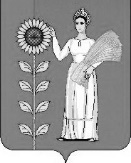 